§1111.  Use of fundThe special fund in the State Treasury known as the Unemployment Compensation Administration Fund, as heretofore created, shall hereafter be known as the Employment Security Administration Fund. All moneys which are deposited or paid into this fund are appropriated and made available to the commissioner. All moneys in this fund shall be expended solely for the purpose of defraying the cost of the administration of this chapter, and for no other purpose whatsoever. The fund shall consist of all moneys appropriated by this State, and all moneys received from the United States of America, or any agency thereof, including the Social Security Board, Railroad Retirement Board and the United States Employment Service, or from any other source, for such purpose. Moneys received from the Railroad Retirement Board as compensation for services or facilities supplied to said board shall be paid into this fund on the same basis as expenditures are made for such services or facilities from such fund. All moneys in this fund shall be deposited, administered and disbursed in the same manner and under the same conditions and requirements as is provided by law for other special funds in the State Treasury. Any balances in this fund shall not lapse at any time, but shall be continuously available to the commissioner for expenditure consistent with this chapter.  [PL 1979, c. 651, §§ 45, 47 (AMD).]SECTION HISTORYPL 1979, c. 579, §44 (AMD). PL 1979, c. 651, §§45,47 (AMD). The State of Maine claims a copyright in its codified statutes. If you intend to republish this material, we require that you include the following disclaimer in your publication:All copyrights and other rights to statutory text are reserved by the State of Maine. The text included in this publication reflects changes made through the First Regular and First Special Session of the 131st Maine Legislature and is current through November 1. 2023
                    . The text is subject to change without notice. It is a version that has not been officially certified by the Secretary of State. Refer to the Maine Revised Statutes Annotated and supplements for certified text.
                The Office of the Revisor of Statutes also requests that you send us one copy of any statutory publication you may produce. Our goal is not to restrict publishing activity, but to keep track of who is publishing what, to identify any needless duplication and to preserve the State's copyright rights.PLEASE NOTE: The Revisor's Office cannot perform research for or provide legal advice or interpretation of Maine law to the public. If you need legal assistance, please contact a qualified attorney.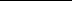 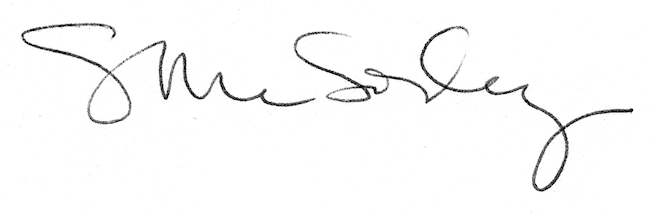 